Ag team is preparing for up coming competiton  at sandiego fair June 24-30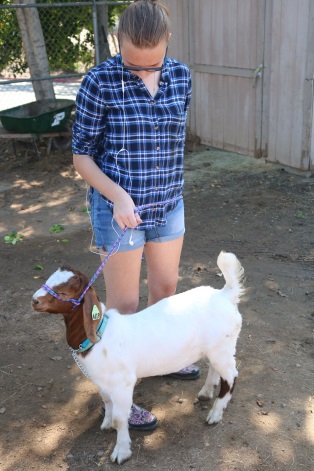 Sophomore Kendra May  practices with her goat Billy  in preperation for their next competition.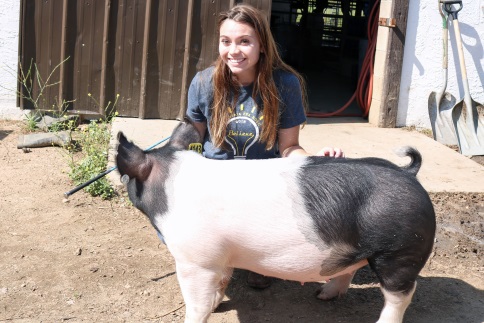 Junior Jordyn Callahan poses wih her pig Penelope .  Just like she recently did  at Escondido High School competiton on May. 10. Iliad/Eric Gant 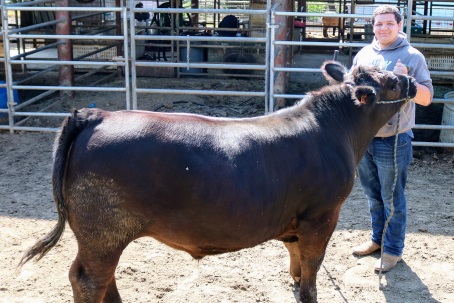 Senior Cody Nelson shows his well-trained steer Bruce.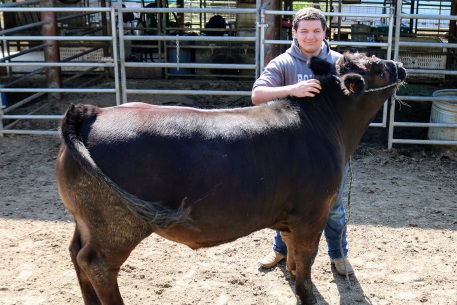 Senior Cody Nelson  and his steer Bruce waiting for their picture to be taken before competition 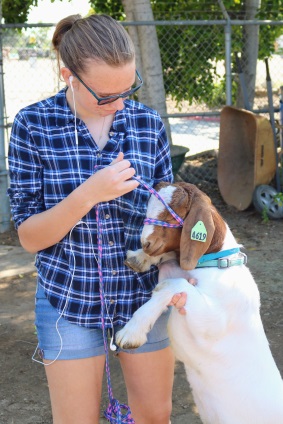 Sophomore Kendra May and her goat Billy stand tall because of their recent success at agriculture show at Escondido High School on Friday May 10th.